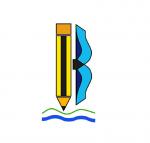    OŠ Ivana Batelića-Raša   Ivan Batelić 1   52223 Raša     E-mail: ured@os-ibatelica-rasa.skole.hrKLASA; 007-04/23-02/02URBROJ: 2144-17-01-22-3Raša, 08.02.2023.ZAKLJUČCI sa sjednice Školskog odbora OŠ Ivana Batelića-Rašaodržane u srijedu 08. veljače 2023. godineAD. 1. Jednoglasno su usvojeni  zapisnici sa prethodnih sjednica Školskog odbora.AD. 2. Članovi Školskog odbora  izdali su  ravnateljici prethodnu suglasnost za zasnivanje radnog odnosa sa Deom Lazić Hasanagić na neodređeno puno radno vrijeme 40 sati rada tjedno - na radnom mjestu  učiteljice razredne nastave u produženom boravku.Predsjednica Školskog odbora:Mirjana Blažević, mag.prim.educ.